REQUERIMENTO Nº 1075/2018Requer Voto de Pesar pelo falecimento do Sr. José Nadilichi, ocorrido no dia 08 de agosto de 2018.Senhor Presidente, Nos termos do Art. 102, Inciso IV, do Regimento Interno desta Casa de Leis, requeiro a Vossa Excelência que se digne a registrar nos Anais desta Casa de Leis voto de profundo pesar pelo falecimento do Sr. José Nadilichi, ocorrido no dia 08 de agosto de 2018.Requeiro, ainda, que desta manifestação seja dada ciência aos seus familiares, encaminhando cópia do presente à Rua Santa Bárbara, 36 - Centro.Justificativa:Jornalista e corretor de imóveis, o que podemos falar deste ser humano tão importante para o desenvolvimento de Santa Bárbara d´Oeste em vários segmentos, principalmente na comunicação.Pioneiro nos microfones e na escrita de Santa Bárbara d’Oeste, do Alto-falante 9 de Julho à Edição Barbarense, Rádio Brasil, Jornal d'Oeste,  além de passagens pelo Diário de S.Paulo e o Estado de S.Paulo, nos quais nunca deixava de noticiar a cidade que sempre amou.O seu José informou diversas gerações e o sentimento que fica é o de saudade e gratidão pela oportunidade de compartilhar sempre que podia e era procurados pelos recém-formados jornalistas, historiadores ou qualquer profissional, que amava as histórias da nossa gente.Plenário “Dr. Tancredo Neves”, em 09 de agosto de 2.018. Celso Ávila - PV-vereador-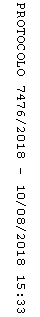 